Вебинар «Демонстрация информационного сервиса «Эксперт»Вебинар «Демонстрация информационного сервиса «Эксперт»Организатор:Компания «Р.О.С.Т.У.»Спикеры:Очирова Бая ВячеславовнаУчастники:финансовые и экономические органы;органы государственной власти и органы местного самоуправления;органы, уполномоченные на осуществление государственного (муниципального) финансового контроля;государственные и муниципальные учреждения.Дата:29 апреля 2016 годаВремя начала:10:00 (мск)План вебинара:План вебинара:10:00Начало вебинара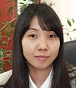 Очирова Б.В. – начальник отдела методологии ООО «Р.О.С.Т.У.»Демонстрация информационного сервиса «Эксперт».Варианты подписок на информационный сервис «Эксперт».11:00Ответы на вопросы